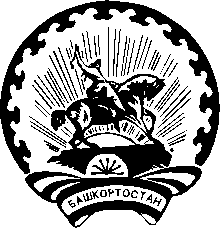  Р Е Ш Е Н И Ег. ИшимбайО Номенклатуре дел территориальной избирательной комиссии муниципального района Ишимбайский район Республики Башкортостан на 2023 годВ соответствии с пунктом 9 статьи 26 Федерального закона «Об основных гарантиях избирательных прав и права на участие в референдуме граждан Российской Федерации», частью 6 статьи 25 Кодекса Республики Башкортостан о выборах территориальная избирательная комиссия муниципального района Ишимбайский район Республики Башкортостан решила: 1. Утвердить Номенклатуру дел территориальной избирательной комиссии муниципального района Ишимбайский район Республики Башкортостан на 2023 год (прилагается). 2. Контроль за исполнением настоящего решения возложить на председателя территориальной избирательной комиссии муниципального района Ишимбайский район Республики Башкортостан Хасанова И.Р.Председатель                                                                                       И.Р. ХасановСекретарь                                                                                       Н.Ф. Чернышоватерриториальная избирательная комиссия муниципального района ишимбайский район республики башкортостан БАШҠОРТОСТАН РЕСПУБЛИКАҺЫ ишембай районы муниципаль РАЙОНЫНЫҢ ТЕРРИТОРИАЛЬ ҺАЙЛАУ КОМИССИЯҺЫ 19 января 2023 года№ 94/1-5